NÚMERO DE TAREA: ENLACES 20 - NIVEL: CUARTOUtilizando datos de la información que te presento a continuación, tienes que inventar el enunciado de un problema que se pueda responder a las preguntas que te doy.  Estas preguntas vienen acompañadas por la operación que tendrás que utilizar para llegar a su respuesta. Después, resuelve el problema.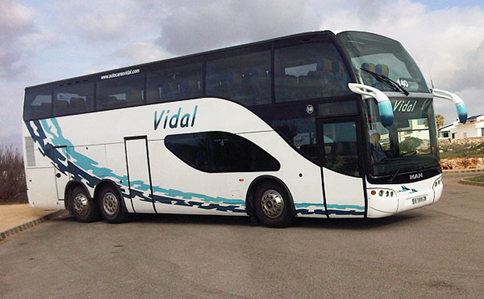 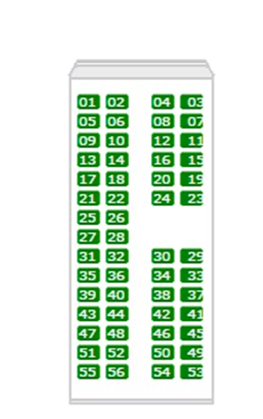 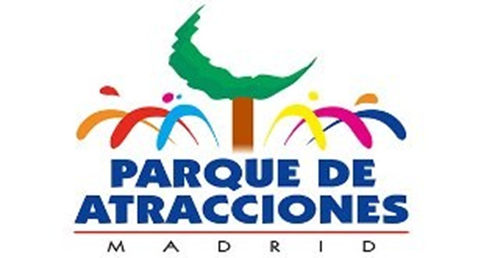 INVENTA EL ENUNCIADOINVENTA EL ENUNCIADOINVENTA EL ENUNCIADOINVENTA EL ENUNCIADO¿Cuántas personas caben en el autobús? (multiplicación y resta)¿Cuánto paga cada alumno por el autobús? (división)¿Cuánto paga cada alumno en total por la excursión? (división y suma)RESUELVE:RESUELVE:RESUELVE: